ПРОЕКТПОСТАНОВЛЕНИЯот «____» ___________ 2023 г. № ____а. Хакуринохабль«О проведении аукциона на право заключения договора аренды земельного участка»           В соответствии со ст. ст. 39.6, 39.11, 39.12 Земельного кодекса Российской Федерации от 25.10.2001 № 136-ФЗ,  Глава администрацииПостановил: 	1. Назначить на 28 февраля 2023 года на 10 часов 00 минут по московскому времени аукцион открытый по составу участников и форме подачи предложений на право заключения договора аренды следующего земельного участка государственная собственность на который не разграничена:                   Лот № 1 - Право заключения договора аренды земельного участка государственная собственность на которую не разграничена, с кадастровым номером 01:07:3000001:298, площадью 1650 кв.м, с местоположением: Республика Адыгея, Шовгеновский район, участок находится примерно в 1110 метрах по направлению на север от ориентира административное здание, расположенного за пределами участка, адрес ориентира: Российская Федерация, Республика Адыгея, Шовгеновский район, а. Хакуринохабль, ул. Шовгенова, 13,  из категории земель «земли населенных пунктов», с разрешенным использованием: обслуживание автотранспорта. Права на земельный участок не зарегистрированы, ограничения, обременения на него отсутствуют.      2. Начальную цену предмета аукциона на право заключения договора аренды земельного участка установить в размере ежегодной арендной платы равной: по Лоту № 1 -  равной пяти процентам кадастровой стоимости участка.	3. Шаг аукциона установить в размере трех процентов начальной цены предмета аукциона.	4. Размер задатка, вносимого претендентом для участия в аукционе установить в размере ста процентам от начальной цены предмета аукциона по лотам.	5. Создать комиссию для  организации и проведения аукциона на право заключения договора аренды земельного участка в следующем составе:	-Аутлев А.З. – заместитель главы администрации муниципального образования «Шовгеновский район», председатель комиссии;	-Шаов М.М.  –  Председатель Комитета имущественных отношений администрации муниципального образования «Шовгеновский район», заместитель председателя комиссии;	-Гутов М.М.  - начальник отдела сельского хозяйства администрации муниципального образования «Шовгеновский район», член комиссии; 	-Непшекуев М.С. – начальник отдела архитектуры и градостроительства и ЖКХ администрации муниципального образования «Шовгеновский район», член комиссии;-Хамерзоков А.А. – ведущий специалист Комитета имущественных отношений администрации муниципального образования «Шовгеновский район», член комиссии;	-Меретуков Р.К.  –  главный специалист Комитета имущественных отношений администрации муниципального образования «Шовгеновский район», секретарь комиссии.	6. Комитету имущественных отношений администрации муниципального образования «Шовгеновский район»   осуществить  организационно-техническое обеспечение деятельности Комиссии.	7.   Контроль за исполнением настоящего постановления возложить на Комитет имущественных отношений администрации муниципального образования «Шовгеновский район».     8.  Настоящее постановление вступает в силу со дня его подписания.Глава администрациимуниципального образования «Шовгеновский район»                       Р.Р. Аутлев   Проект  вносит:Председатель Комитета имущественных отношений                                                                    М.М. ШаовСогласовано: Начальник отдела правовогои кадрового обеспечения                                                                       Л.М. УстоваУправляющий делами администрации                                          А.К. ДжанчатовРЕСПУБЛИКА АДЫГЕЯАдминистрациямуниципального образования«Шовгеновский район»385440, а. Хакуринохабль,ул. Шовгенова, 9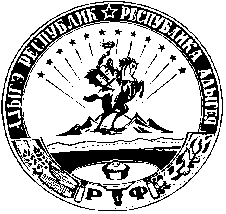 АДЫГЭ РЕСПУБЛИКМуниципальнэ образованиеу«Шэуджэн район»иадминистрацие385440, къ. Хьакурынэхьабл,ур. Шэуджэным ыцI, 9